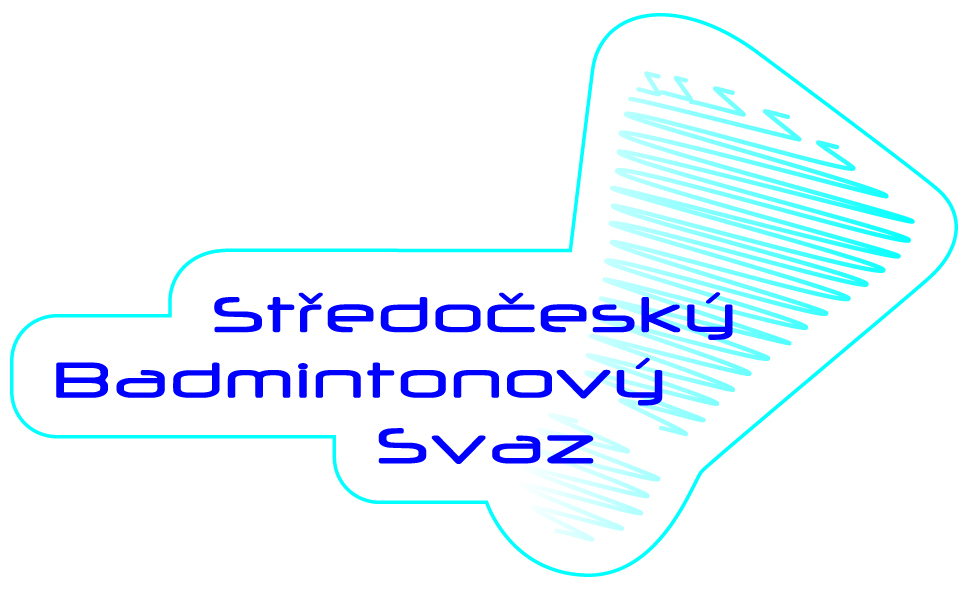 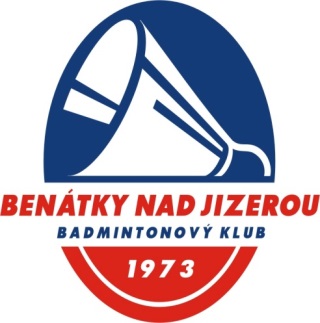 Oblastní přebor jednotlivců Středočeského kraje kategorie U15 pořadatel: BK 73 Deltacar Benátky n.J. z.s.místo: CR Project badmintonové centrum, Benátky n/J, nám.17.listopadu 493, 4 kurtytermín: neděle 5.11. 2017časový programotevření haly: 8:00prezentace: 8:15-8:45losování: 8:45zahájení turnaje: 9:00termín zaslání přihlášky: do 3.11.2017 na petr.kvapil@zpskoda.cz (tel. 606113474)                                            přijetí přihlášky bude potvrzenoprávo účasti: hráči a hráčky středočeské oblasti s platnou licencí ČBaS a s právem startu v                           kategorii U15, turnaj je uzavřen pro hráče z jiných oblastí, účast hráčů není                           výkonnostně omezenavrchní rozhodčí: Ing. Petr Kvapilstartovné: 50,- / disciplínapostup na MČR: dle platného rozpisu soutěží mládeže ČBaS pro rok 2017systém soutěže:ve všech disciplínách se hraje na 2 vítězné sety do 21 bodůvylučovací KO systém na 1 porážku s utkáním o pořadí ve dvouhřepři nízkém počtu účastníků skupinový systémmíče: vlastní péřové s korkovou hlavouceny: medaile a diplomyobčerstvení: nabídka nápojů a jídel v klubové restauraci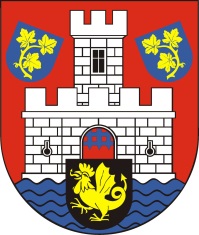 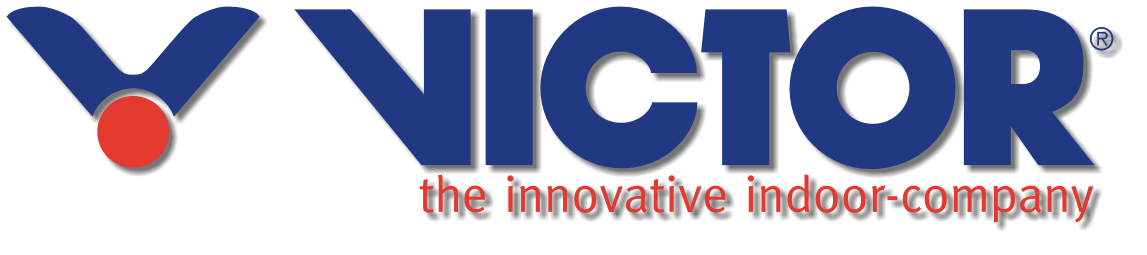 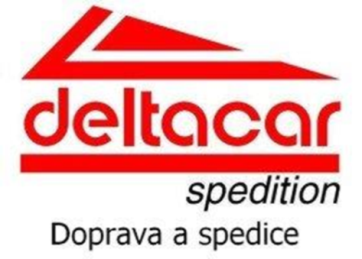 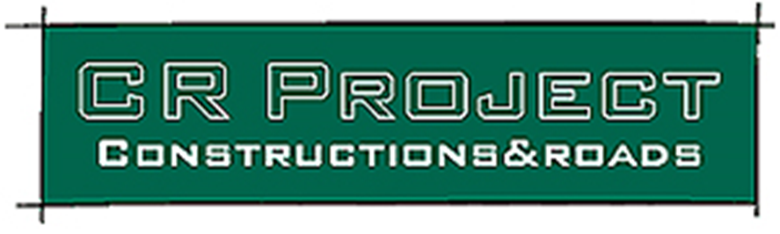 